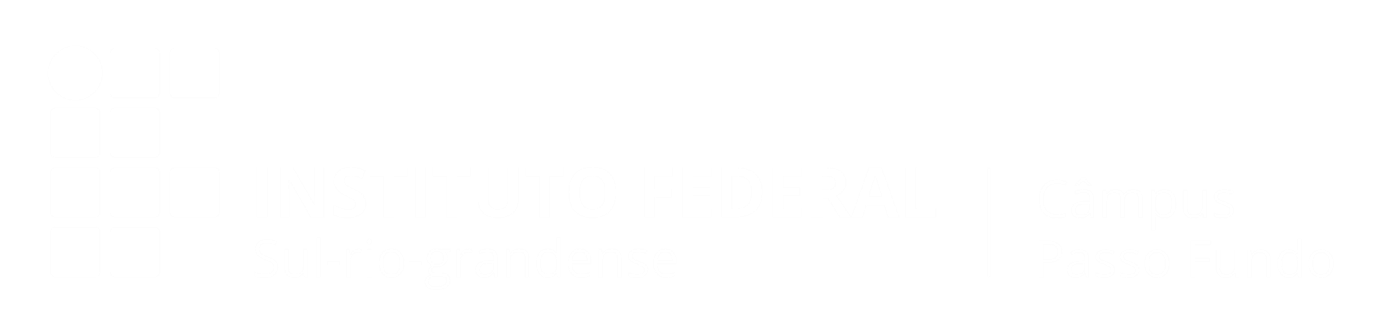 Ações Permanência e Êxito – IFSul – Campus Passo Fundo – 2022Passo Fundo, 16 de janeiro de 2023.João Mário Lopes Brezolin/Alexsander Furtado CarneiroDEPEX – Campus Passo FundoAÇÕESRISCOS1 - Acompanhamento do aluno por profissionais da pedagogia, psicologia e psicopedagogia.Baixo número de profissionais habilitados para essa atividade – Pedagogos, Psicólogos e Psicopedagogos.Baixa adesão dos estudantes
Limitações orçamentárias para aquisição de materiais pedagógicos2 - Oferta de oficinas, palestras; incentivo a participação em eventos, feiras, projetos.Baixa adesão dos estudantes trabalhadores. Falta de recursos orçamentários para essa ação.3 - Oferta de espaço para desenvolvimento de projetos e estímulo ao empreendedorismo (Laboratório Maker)Baixa adesão dos estudantes trabalhadores. Falta de recursos orçamentários para essa ação.4- Disponibilização de biblioteca física e virtual.Reduzido acesso de estudantes.5 – Monitoria das disciplinas com maior índice de reprovação dos estudantes.Redução nos recursos financeiros para bolsas de estudantes monitores. Dificuldades dos estudantes em participar de atividades de reforço em turno oposto, por conta de estarem trabalhando.6 - Divulgação dos cursos através de ações propostas pela comissão de divulgação do câmpus.Baixa adesão dos servidores7 – Participação no Evento da Prefeitura “Café com Emprego” para divulgação dos cursos do câmpusRecursos financeiros insuficientes para atender à demanda.8 - Acompanhamento de estudantes pela equipe multidisciplinar, diagnosticando fatores interventores na aprendizagem e fazendo encaminhamentos cabíveis.Baixa adesão dos estudantes9 - Incentivo a capacitações na área de educação.Falta de recursos financeiros10 - Adequação do espaço físico, bem como da disponibilidade de profissionais para atender às demandas dos cursos. Ajustes dos espaços demanda movimentação de servidores durante o calendário letivo.9 – Projeto de Ensino do Edital PROEN nº 19/2022 – Modalidade: G - Título: Aprender e Ensinar pós-pandemia: vínculos, conexões e afetos.Baixa participação dos servidores10 – Reuniões pedagógicas dos cursosReuniões mais administrativas do que pedagógicas11 - Realização da Semana Acadêmica e CRIART;Baixa adesão dos estudantes12 - Projetos culturais e esportivos;Baixa adesão dos estudantes e falta de espaço para prática esportiva13 – Revisão dos PPCs dos cursos superioresSem resultados, aguardando o execução no próximo período letivo.14 - Na área da assistência estudantil ações como: Auxílio-transporte, Auxílio alimentação, Auxílio moradia;Falta de recursos para atender toda a demanda15 - Projeto Representação Estudantil no Ensino Médio Integrado do Campus Passo Fundo: fortalecendo o protagonismo das/dos estudantes.Baixa adesão dos estudantes16 - Realização de seminários de apresentação dos cursos, no início de cada semestre;Baixa adesão dos estudantes17 - Projeto de Ensino: PsicoEducação – Aprendendo a apreenderBaixa adesão dos estudantes